3.4 DIMENZOVÁNÍ VYTÁPĚNÍ           Jméno a příjmení PŘÍKLADY :                                             2. 11. 20221. Výpočet hmotnostního průtoku úseků hlavní větveTeplotní spád 60/50°C 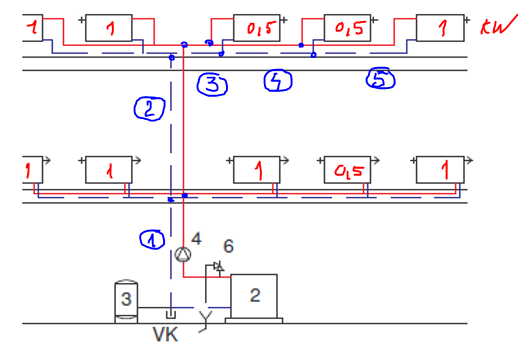 Vzor:1. úsek Q = 1 + 1 + 0,5 + 0,5 + 1 + 1 + 1 + 1 + 0,5 + 1 = 8,5 kWM = NeboM =  kg/h2. úsek 3. úsek 4. úsek 5. úsek 2. Určení tlakových ztrát třením a rychlosti 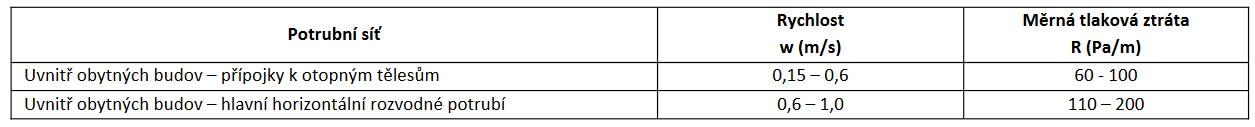 Vzor:1. úsek, měděné potrubí 22x1  mmM = 731 kg/hA. Dle tabulky: (přibližně bez interpolace)https://www.fce.vutbr.cz/TZB/pocinkova.m/vytapeni_soubory/BT01_C7.pdf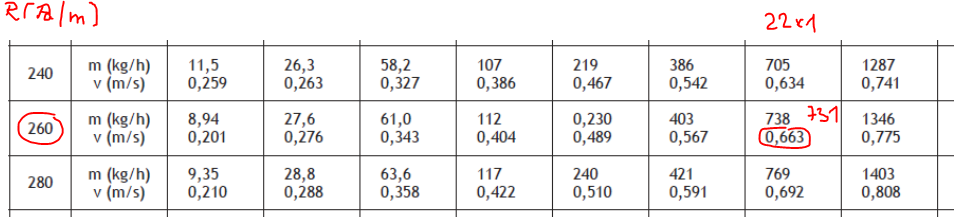 R = 260 Pa/mV = 0,66 m/sB. Dle tzb-info – výsledek bude vycházet trošku odlišněji než podle tabulky https://vytapeni.tzb-info.cz/tabulky-a-vypocty/87-vypocet-tlakove-ztraty-trenim-v-potrubi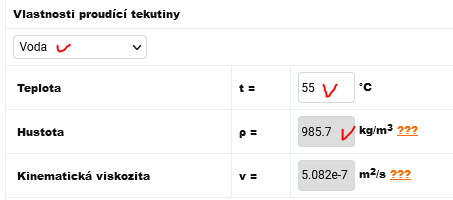 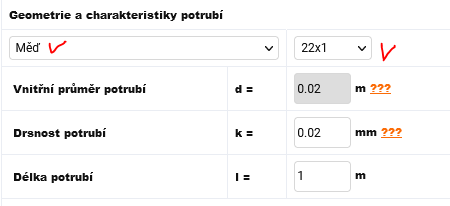 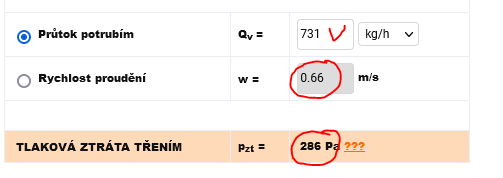 2. úsek, měděné potrubí 22x1  mm3. úsek, měděné potrubí 18x1  mm4. úsek, měděné potrubí 18x1  mm5. úsek, měděné potrubí 15x1  mm2. Nastavení regulace na armatuře OT Škrcení si vyzkoušejte na OT typ VK včetně připojovacího šroubení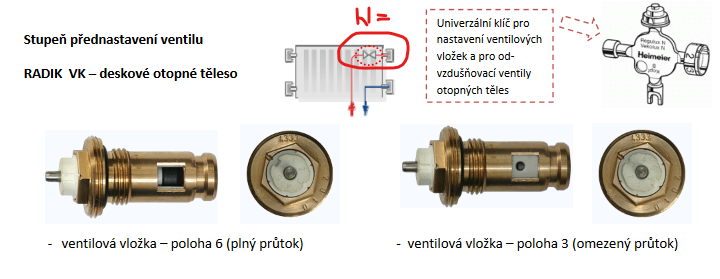 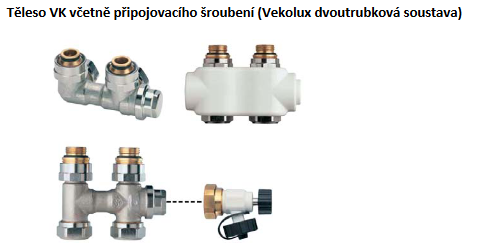 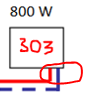 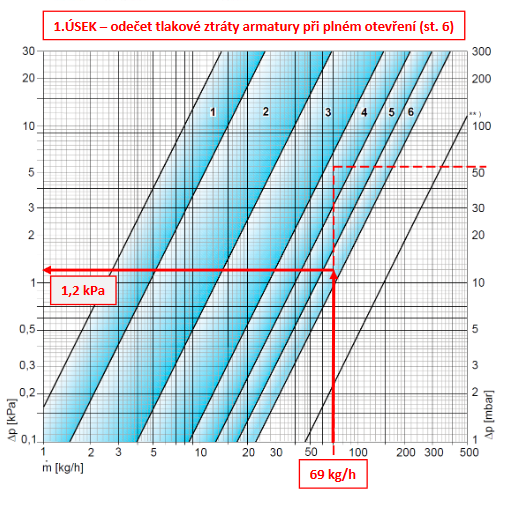 Příklad 1: VzorPrůtok 69 kg/h, přebytek tlaku 1,2 kPaN = 6 Příklad 2: Průtok 100 kg/h, přebytek tlaku 4 kPaN = …..Příklad 3: Průtok 50 kg/h, přebytek tlaku 5 kPaN = ….Příklad 4: Průtok 60 kg/h, přebytek tlaku 1,5 kPaN = …. 